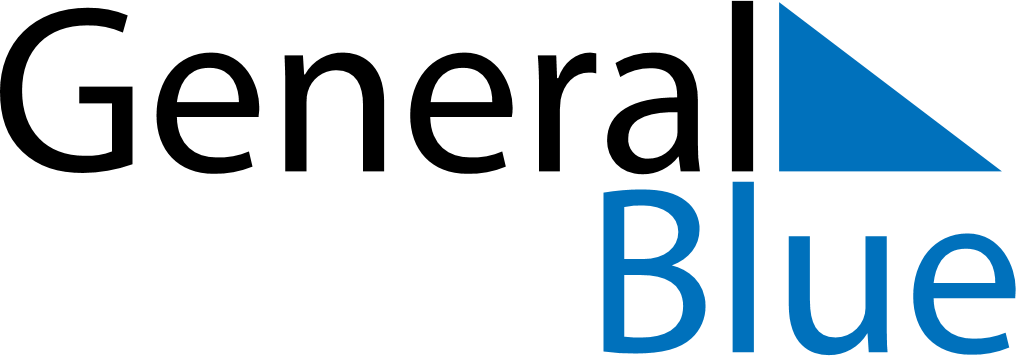 January 2027January 2027January 2027January 2027El SalvadorEl SalvadorEl SalvadorSundayMondayTuesdayWednesdayThursdayFridayFridaySaturday112New Year’s DayNew Year’s Day345678891011121314151516Firma de los Acuerdos de Paz1718192021222223242526272829293031